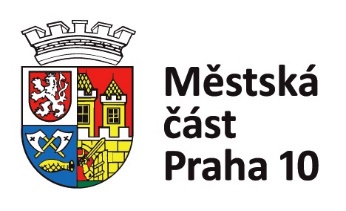 Oznámení o přijetí dítěte k předškolnímu vzdělávání pro jinou MŠ pro školní rok 2022/2023(„zápisový lístek pro předškolní vzdělávání“)Já, (jméno) ……………………………………………………………, jako zákonný zástupce nezletilé/ho (jméno)……………………………………………….………, narozené/ho dne ……………..…………, trvale bytem……………………………………………………….. oznamuji, že můj syn/moje dcera  byl/a přijat/a v Mateřské škole…………………………………………………………………….…, a z toho důvodu nenastoupí k předškolnímu vzdělávání do mateřské školy/mateřských škol:………………………………………………………………………...………………………………………………………………………...………………………………………………………………………...………………………………………………………………………...………………………………………………………………………...V Praze dne	…………………. 					 …………………………………………………..podpis zákonného zástupce dítěteSoučasně tímto zplnomocňuji Mateřskou školu……………………………………………………………………… k předání tohoto oznámení do výše uvedené mateřské školy/mateřských škol. Zápisový lístek odevzdávají zákonní zástupci, kteří zapisovali dítě do více než jedné mateřské školy a všechny tyto školy uvedou.